Personal Registration and Consent Form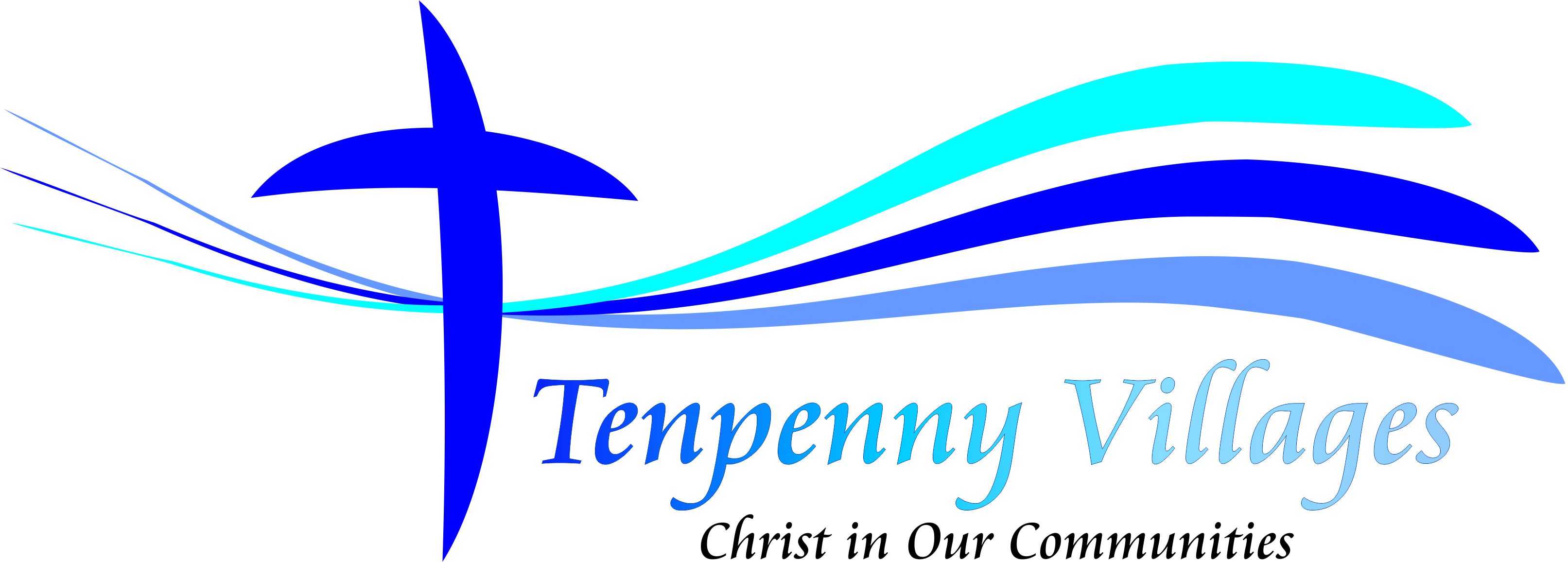 Tenpenny Villages Churches
Consent Form for activities for children and young people (under 18) run by St Andrew’s Alresford, St Anne & St Laurence, Elmstead and St Mary Magdalen Thorrington on church premises, church grounds or, in the case of Alresford, on the neighbouring playing fields.Child’s/Young Person’s DetailsParent/Guardian/Carer DetailsEmergency Contact Details
Arrangements for Collection (Children from year 5 and over only) (please delete as appropriate)My child will/will not be brought to and collected from the group. 		
My child will be collected by  insert name & relationship to your child (If there is more than one person collecting, then please tell us.)My child has permission to travel to and from the group without me. Yes     No DeclarationI give permission for  child’s name to attend and take part in the activities specified above. In an emergency and/or if I am not contactable, I am/I am not (delete as appropriate) willing for my child to 
receive medical treatment from a doctor, hospital or dentist, including an anaesthetic.PhotosI give permission for photos of my child/children to be used in local publicity and on the church web-site.Data ProtectionYour privacy is important to us, and we want to communicate with families in a way which has their consent, and which is in line with UK law on data protection.  As a result of a change in UK law, we now need your consent to how we contact you. By signing this form, you are conﬁrming that you are consenting to the PCCs of the Tenpenny Villages holding and processing your personal data for the following purposes (please tick the boxes where you grant consent):I consent to the church contacting me by post ☐ phone ☐ or email. ☐ ☐ If your child is unwell during a session or we need to contact you because of your child’s welfare.☐ To keep me informed about news, events, activities and services in the Tenpenny Villages Churches (note you can unsubscribe from the church e-mails at any time).You can ﬁnd out more about how we use your data from our “Privacy Notice” which is available from our website or from the PCC Secretary. www.alresfordchurch.net		www.elmsteadparishchurch.orgwww.thorringtonchurch.netYou can withdraw or change your consent at any time by contacting the PCC Secretary of any of the churches. (contact details on web-site).  Please note that all processing of your personal data will cease once you have withdrawn consent, other than where this is required by law, but this will not aﬀect any personal data that has already been processed prior to this point.First NameSurnameDate of BirthSchool Name*(*For children)Home AddressFamily Doctor
(Name & Address)Phone NumberEmail AddressDo you/Does your child have any food allergies or dietary needs?
*If yes – please give details:      NoYes*Do you/Does your child have any medical conditions?
*If yes – please give details:      NoYes*Are you/Is your child taking any medication?
*If yes – please give details:      NoYes*Do you/Does your child have any special needs? 
(Including Special Educational Needs, Disabilities or any other special requirements)
*If yes – please give details:      NoYes*Is there anything else you would like us to know about you/your child?
*If yes – please give details:      NoYes*First NameSurnameHome AddressPhone NumberEmail AddressMobile Phone NumberFull NameRelationship to Child/AdultAddressPhone NumberAddressMobile Phone NumberFull NameRelationship to Child/AdultAddressPhone NumberAddressMobile Phone NumberFull NameDateSignatureFull NameDateSignatureFull NameDateSignature